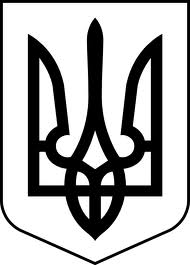 ВІННИЦЬКА МІСЬКА РАДАВИКОНАВЧИЙ КОМІТЕТРІШЕННЯВід 08.10.2015 р. № 2277	м. ВінницяПро встановлення тимчасової вартості однієї порції молочної продукції для дітей, яка виробляється молочною кухнею міської лікарні «Центр матері та дитини»Відповідно до пункту 5 розділу 2 постанови Кабінету Міністрів України від 17 вересня 1996 року № 1138 «Про затвердження переліку платних послуг, які  надаються в державних закладах охорони здоров’я та вищих медичних закладах освіти» (зі змінами), враховуючи лист міської лікарні «Центр матері та дитини» від 01.10.2015 року №1123 року про необхідність розширення виготовлення продукції для забезпечення дітей грудного та раннього віку достатнім, високоякісним та безпечним харчуванням, керуючись підпунктом 2 пункту «а» статті 28, статтею 32, пунктом 1 частини 2 статті 52, частиною 6 статті 59 Закону України «Про місцеве самоврядування в Україні», виконавчий комітет міської радиВИРІШИВ:Встановити до 10.01.2016 року тимчасову вартість (без ПДВ) однієї порції молочної продукції, яка виробляється молочною кухнею міської лікарні «Центр матері та дитини»:- настій з плодів шипшини, об’ємом 100 мл. – 1,79 грн.;- каша рисова (10%), об’ємом 100 мл. – 2,53 грн.;- каша гречана (10%), об’ємом 100 мл. – 2,58 грн.;- каша вівсяна (5%), об’ємом 100 мл. – 2,57 грн.2. Встановити до 10.01.2016 року тимчасову вартість (з ПДВ) однієї порції молочної продукції, яка виробляється молочною кухнею міської лікарні «Центр матері та дитини»:- пюре з різних овочів, об’ємом 100 мл. – 3,24 грн.3.Рішення набуває чинності з дня оприлюднення в засобах масової інформації.4.Контроль за виконанням даного рішення покласти на  заступника міського голови Реву А.О.Заступник міського голови					І.Корольчук